MATEMATIKA – torek, 31. 3. 2020: DAN, TEDENNastriži 20 enakih kvadratnih ali pravokotnih kosov papirja (lahko je karton).Na vsak papir napiši en račun poštevanke števila 7 (brez rezultata): na primer: Na preostalih deset listov zapiši večkratnike števila 7 (na vsak list po enega): na primer: Liste premešaj in obrnjene položi na tla, vsakega posebej. Zdaj se lahko igraš spomin, tako, da poiščeš pare (par je račun in pravilen rezultat). Če imaš družbo, bo igra še bolj zabavna. __________________________________________________________________________________Zapri oči in v mislih ponovi celo poštevanko števila 7.Je šlo?__________________________________________________________________________________Koliko dni je v tednu?Naštej jih.V delovnem zvezku na strani 79 so naloge, pri katerih uporabiš znanje poštevanke števila 7.Reši jih.__________________________________________________________________________________Ponovi vse ostale poštevanke.__________________________________________________________________________________ To bo vse za danes.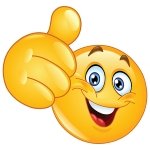 5 . 735